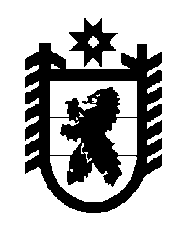 Российская Федерация Республика Карелия    УКАЗГЛАВЫ РЕСПУБЛИКИ КАРЕЛИЯО приостановлении розничной торговли спиртосодержащей непищевой продукциейВ связи с массовым острым отравлением людей спиртосодержащей продукцией в отдельных субъектах Российской Федерации, в том числе со смертельным исходом, в целях предотвращения потребления спиртосодержащей непищевой продукции в качестве суррогата алкогольной продукции, во исполнение постановления Главного государственного санитарного врача Российской Федерации от 23 декабря 2016 года № 195 «О приостановлении розничной торговли спиртосодержащей непищевой продукцией» постановляю:1. Юридическим лицам и индивидуальным предпринимателям, осуществляющим деятельность на территории Республики Карелия, приостановить на срок 30 суток со дня вступления в силу постановления Главного государственного санитарного врача Российской Федерации 
от 23 декабря 2016 года № 195 «О приостановлении розничной торговли спиртосодержащей непищевой продукцией» розничную торговлю спиртосодержащей непищевой продукцией с содержанием этилового спирта более 25 процентов объема готовой продукции (за исключением парфюмерной продукции и стеклоомывающих жидкостей).2. Министерству здравоохранения Республики Карелия активизировать работу по информированию населения о возможной опасности для жизни и здоровья людей в связи с употреблением алкогольной и спиртосодержащей продукции. 3. Рекомендовать органам местного самоуправления муниципальных образований в Республике Карелия в пределах установленных полномочий принимать необходимые меры в целях исполнения постановления Главного государственного санитарного врача Российской Федерации 
от 23 декабря 2016 года № 195 «О приостановлении розничной торговли спиртосодержащей непищевой продукцией» и настоящего Указа.          Глава Республики  Карелия                                                               А.П. Худилайненг. Петрозаводск29 декабря 2016 года№ 161